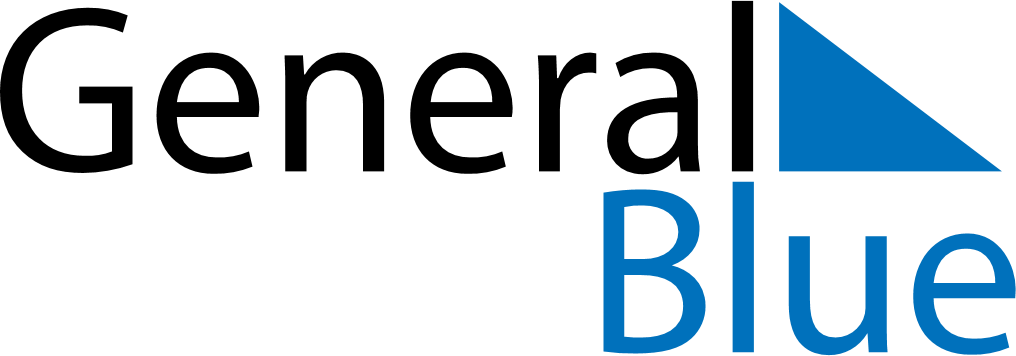 June 2024June 2024June 2024June 2024June 2024June 2024June 2024Hawks Nest, New South Wales, AustraliaHawks Nest, New South Wales, AustraliaHawks Nest, New South Wales, AustraliaHawks Nest, New South Wales, AustraliaHawks Nest, New South Wales, AustraliaHawks Nest, New South Wales, AustraliaHawks Nest, New South Wales, AustraliaSundayMondayMondayTuesdayWednesdayThursdayFridaySaturday1Sunrise: 6:45 AMSunset: 4:53 PMDaylight: 10 hours and 8 minutes.23345678Sunrise: 6:45 AMSunset: 4:52 PMDaylight: 10 hours and 7 minutes.Sunrise: 6:46 AMSunset: 4:52 PMDaylight: 10 hours and 6 minutes.Sunrise: 6:46 AMSunset: 4:52 PMDaylight: 10 hours and 6 minutes.Sunrise: 6:46 AMSunset: 4:52 PMDaylight: 10 hours and 5 minutes.Sunrise: 6:47 AMSunset: 4:52 PMDaylight: 10 hours and 5 minutes.Sunrise: 6:47 AMSunset: 4:52 PMDaylight: 10 hours and 4 minutes.Sunrise: 6:48 AMSunset: 4:52 PMDaylight: 10 hours and 3 minutes.Sunrise: 6:48 AMSunset: 4:52 PMDaylight: 10 hours and 3 minutes.910101112131415Sunrise: 6:49 AMSunset: 4:51 PMDaylight: 10 hours and 2 minutes.Sunrise: 6:49 AMSunset: 4:51 PMDaylight: 10 hours and 2 minutes.Sunrise: 6:49 AMSunset: 4:51 PMDaylight: 10 hours and 2 minutes.Sunrise: 6:50 AMSunset: 4:51 PMDaylight: 10 hours and 1 minute.Sunrise: 6:50 AMSunset: 4:51 PMDaylight: 10 hours and 1 minute.Sunrise: 6:50 AMSunset: 4:51 PMDaylight: 10 hours and 1 minute.Sunrise: 6:51 AMSunset: 4:52 PMDaylight: 10 hours and 0 minutes.Sunrise: 6:51 AMSunset: 4:52 PMDaylight: 10 hours and 0 minutes.1617171819202122Sunrise: 6:51 AMSunset: 4:52 PMDaylight: 10 hours and 0 minutes.Sunrise: 6:52 AMSunset: 4:52 PMDaylight: 10 hours and 0 minutes.Sunrise: 6:52 AMSunset: 4:52 PMDaylight: 10 hours and 0 minutes.Sunrise: 6:52 AMSunset: 4:52 PMDaylight: 10 hours and 0 minutes.Sunrise: 6:52 AMSunset: 4:52 PMDaylight: 9 hours and 59 minutes.Sunrise: 6:52 AMSunset: 4:52 PMDaylight: 9 hours and 59 minutes.Sunrise: 6:53 AMSunset: 4:53 PMDaylight: 9 hours and 59 minutes.Sunrise: 6:53 AMSunset: 4:53 PMDaylight: 9 hours and 59 minutes.2324242526272829Sunrise: 6:53 AMSunset: 4:53 PMDaylight: 9 hours and 59 minutes.Sunrise: 6:53 AMSunset: 4:53 PMDaylight: 10 hours and 0 minutes.Sunrise: 6:53 AMSunset: 4:53 PMDaylight: 10 hours and 0 minutes.Sunrise: 6:53 AMSunset: 4:54 PMDaylight: 10 hours and 0 minutes.Sunrise: 6:53 AMSunset: 4:54 PMDaylight: 10 hours and 0 minutes.Sunrise: 6:54 AMSunset: 4:54 PMDaylight: 10 hours and 0 minutes.Sunrise: 6:54 AMSunset: 4:55 PMDaylight: 10 hours and 0 minutes.Sunrise: 6:54 AMSunset: 4:55 PMDaylight: 10 hours and 1 minute.30Sunrise: 6:54 AMSunset: 4:55 PMDaylight: 10 hours and 1 minute.